Publicado en  el 17/01/2017 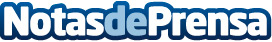  La Sala de lo Social del Tribunal Superior de Justicia de Andalucía declara que si uno de los progenitores está en paro, el otro no debe disfrutar del permiso de lactancia En muchas ocasiones el hecho de intentar conciliar la vida laboral y familiar teniendo hijos pequeños a cargo resulta complicado. Además, en según que condiciones no parece haber permisos retribuidos Datos de contacto:Nota de prensa publicada en: https://www.notasdeprensa.es/la-sala-de-lo-social-del-tribunal-superior-de_1 Categorias: Derecho Sociedad Recursos humanos Ocio para niños http://www.notasdeprensa.es